Публичный отчет Кировской и Московской районной профсоюзной организации за 2015 – 2019 годыНа 01.12.2019 года Кировская и Московская районная профсоюзная организация насчитывает  7153 членов Профсоюза, из которых   - педагогические работники, из них 1085 молодежь до 35 лет.  Общий охват профсоюзным членством составляет 96,9% от общего  числа работающих (7380).В состав профсоюзной организации работников учреждения  образования Кировского и Московского районов г.Казани входят 118 первичных  профсоюзных организаций. Из них:-  учреждения общего образования -  38- учреждения дополнительного образования – 9  - дошкольные образовательные учреждения – 69- профессиональная образовательная организация -1- другие -1Заработная платаС 1 сентября  2018 года  формирование фонда оплаты труда  государственных образовательных организаций  осуществляется с учетом:- должностных окладов; ставок заработной платы;- выплат стимулирующего характера; - выплат компенсационного характера.Работодатели направляют  на установление  должностных окладов и ставок не менее 70% фонда оплаты труда организации. Остальные 30% заработной платы установлены работникам в виде выплат стимулирующего и компенсационного характера.Средняя заработная плата  работников образования в 2016-2019 годах:Правозащитная работа2016 год был объявлен  ЦС Общероссийского Профсоюза образования «Годом правовой культуры профсоюзного актива». В этот год СПО провел  семинары правовой тематики для различной категории профактива.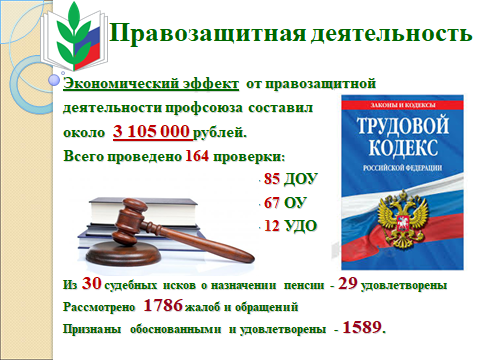 Охрана трудаНеобходимо отметить, что 2018 год был объявлен Центральным Советом Профсоюза работников образования России  - Годом охраны труда. В связи с этим СПО в прошлом году повысил профсоюзный контроль за соблюдением работодателями требований трудового законодательства, за проведение в образовательных организациях специальной оценки условий  труда, за финансовым обеспечением мероприятий по охране труда.  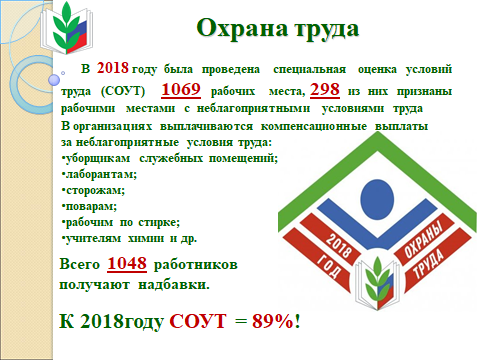 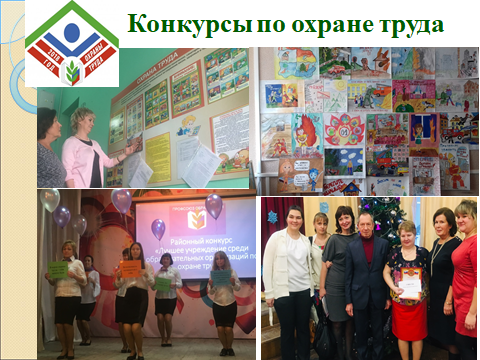 Социальные льготы и гарантииЗа отчетный период  работникам образования были предоставлены следующие льготы и гарантии: Дополнительные оплачиваемые дни, предоставляемые по социальным причинам  получили – 4063 человека, из них: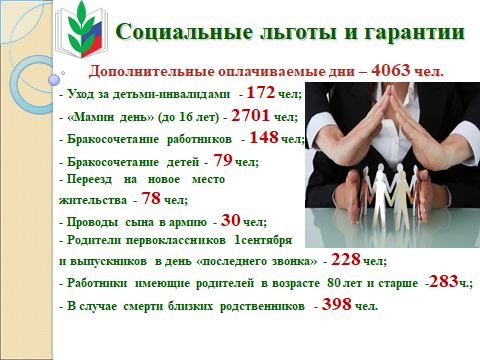 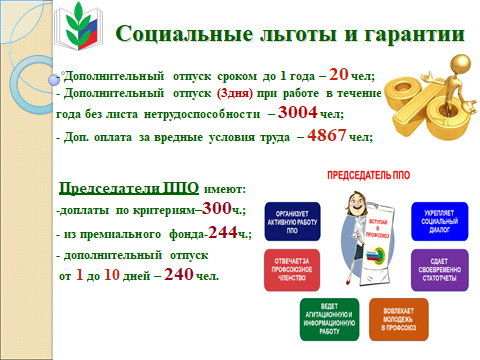 Негосударственное пенсионное обеспечениеРеспубликанская Программа негосударственного пенсионного обеспечения работников бюджетной сферы позволяет работникам образования, прекратившим трудовую деятельность в связи с выходом на пенсию, получать доплаты за счет средств республиканского бюджета. За отчетный период в эту Программу вступило 231 человек. 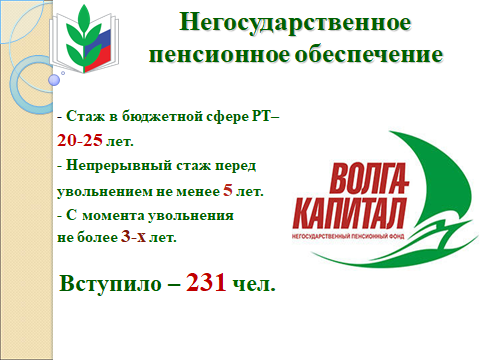 Льготное потребительское кредитованиеС 1 марта 2017 года Реском профсоюза реализовал проект «Льготное потребительское кредитование» для работников образования в форме потребительского кредита в сумме до 100 000 рублей сроком до 1 года под 12% годовых. Для молодых педагогов  до 30 лет этот кредит выдавался под 5% годовых. За отчетный период в   СПО за льготном кредитом обратились 39 человек и получили кредит на общую сумму 3 670 000  рублей. Этот проект продолжает действовать. 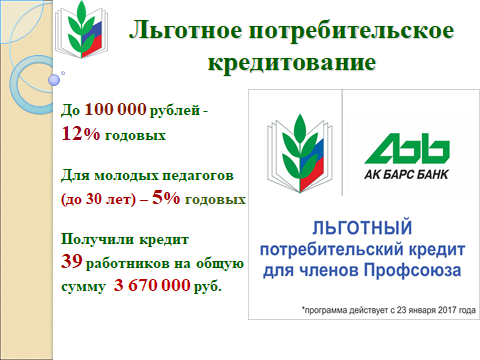 Фонд социальной защиты   С целью оказания значимой материальной помощи членам профсоюза в СПО создан Фонд социальной защиты работников образования, который аккумулирует 25% профсоюзных средств. Пособия введены для усиления адресной социальной защиты членов профсоюза. 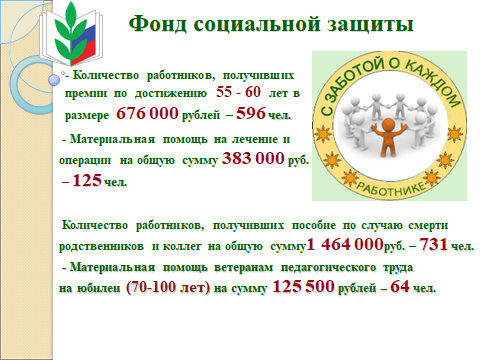 Отдых и лечение работниковЗа счет средств республиканского бюджета за отчетный период  289  работников  образования получили   санаторные путевки. Из них: 18 руководителей, 60 учителей, 26 педагогов, 69 воспитателей, 122 технических работников. 37 человек получили путевки в санаторий ФПРТ со скидкой 20%.   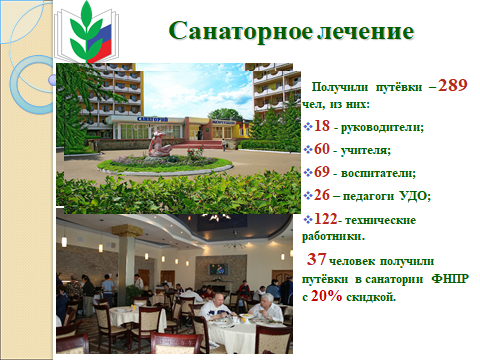 Более 5 лет любимым местом отдыха в летнее время  для работников и членов их семей является база отдыха «Яльчик». За счет профсоюзных средств  за отчетный период были выделены 608 путевок  на базу отдыха «Яльчик» для 638 работников образования и их семей, из них:   80 – председателей  профкомов и члены Президиума, 417– членов профсоюза, 221 – члены семей, из них 144 – дети. Для председателей профкомов и членов Президиума путевки были бесплатные,  для членов профсоюза – 50%, для членов семей – 75% стоимости путевки.  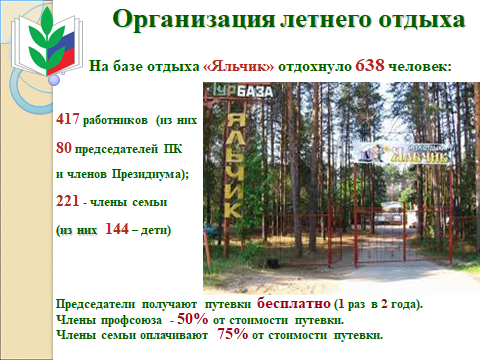          Социальный проект  «За здоровьем в Крым!» начатый в 2017 году продолжает свое развитие. За 2 года 62 работника отдыхали с членами своих семей в санатории «Прибой»  в Евпатории  и в пансионате «Красный мак»  в Алуште 34 человека.  Члены профсоюза имели право бесплатного проезда до места назначения на автобусе или скидку на авиаперелет в размере 6000 рублей, а также профсоюзную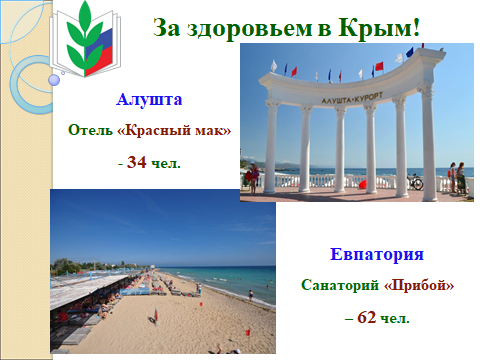 Молодежная политикаРазвитие молодежной политики в районной профсоюзной организации является приоритетным направлением деятельности. Профсоюз координирует и направляет деятельность Советов молодых педагогов, консультирует по всем вопросам трудового законодательства,  повышает их профессиональное мастерство, содействует в организации летнего отдыха. Сегодня доля молодых учителей со стажем до 3-х лет системе образования Кировского и Московского районов составляет 6% (239 человек).  В 2018 году в образовательные учреждения прибыли  73 молодых педагога. 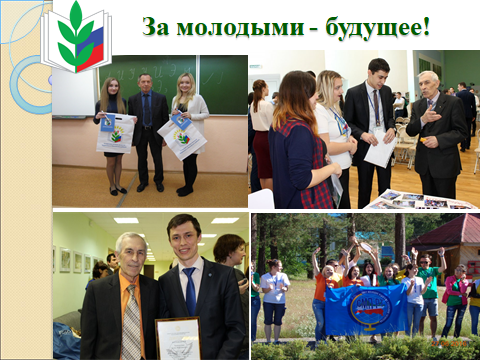 Информационная работаСПО развивает методическое и информационное обеспечение в рамках социального партнерства. В целях обеспечения открытости деятельности районной организации, регулярного информирования членов профсоюза о результатах реализации уставных целей работает районный  профсоюзный сайт http://eduprofkzn-km.ru/. Недавно СПО обновил сайт и поменял адрес.  Сайт является не только просто оперативным источником информации о деятельности профсоюзов, но и доводит до общественности позицию профсоюзов по тем или иным вопросам. 2017 год, объявленный Центральным Советом Профсоюза работников образования и науки России «Годом профсоюзного PR – движения»,  повысил эффективность информационной работы профсоюзных организаций, а также содействовал обобщению и распространению опыта работы  и успеха всех первичных профсоюзных организаций.   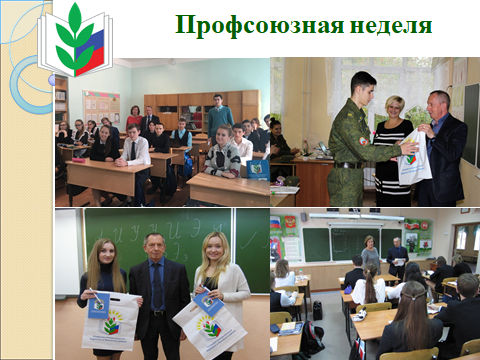 Работа с ветеранами - педагогамиСоциальное партнерство Совета профсоюзных организаций с Советом ветеранов – педагогов  Кировского и Московского районов крепнет и развивается из года в год. Вся работа с ветеранами педагогического труда основывается на клубной и проектной  деятельности.- КЭП – Клуб Энтузиастов – Педагогов - Клуб «Дети войны – дети Победы» на базе детской библиотеки №43;- «Элит – Клуб» - экс – руководителей образовательных учреждений;- Ансамбль «Озарение – Нур»;- Клуб «Лучший доктор – ты сам».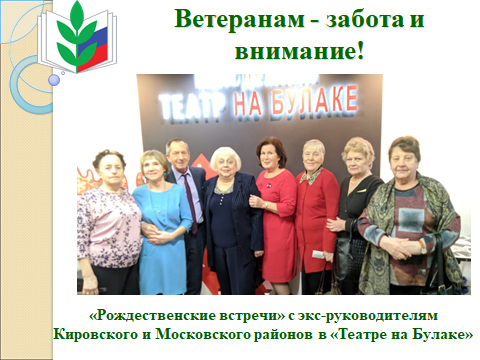 Ассоциация молодых педагогов Кировского и Московского районов, которая была организована в 2015 году,  тесно сотрудничает с Советами ветеранов. Районный конкурс очерков для молодых педагогов «Мой наставник» (2017г) и районный фотоконкурс «Мой любимый наставник» (2018г) осветили деятельность педагогов – наставников и показали, что любимая профессия переплела судьбы и поколения.Средняя заработная плата2016 год201720182019Педагогов:Учителя30831329303380536473Воспитателя ДОУ24120246022866930921Преподаватели УДО19243252082836931232Техперсонала:Школ912894931343614900ДОУ9798101901432415752УДО852288631234114171Руководителей: ДОУ39051435414475546366Школ47734494095182256642УДО36183425174303644561